Третий тур городского интеллектуального краеведческого марафона, посвященного  Дню Земли.       11 учащихся 6-9 классов приняли участие в третьем туре городского интеллектуального краеведческого марафона по теме: «Природно–культурном наследия Ставропольского края и города Невинномысска».     Победителями третьего тура  марафона  стали учащиеся 9-го класса  Зеленская Анастасия,  Кобзарик Анастасия .     Призеры –– Короткая Татьяна  – 9 класс,    Науменко Мария,  Юлмасова Карина, Нелепа Елизавета – 7 класс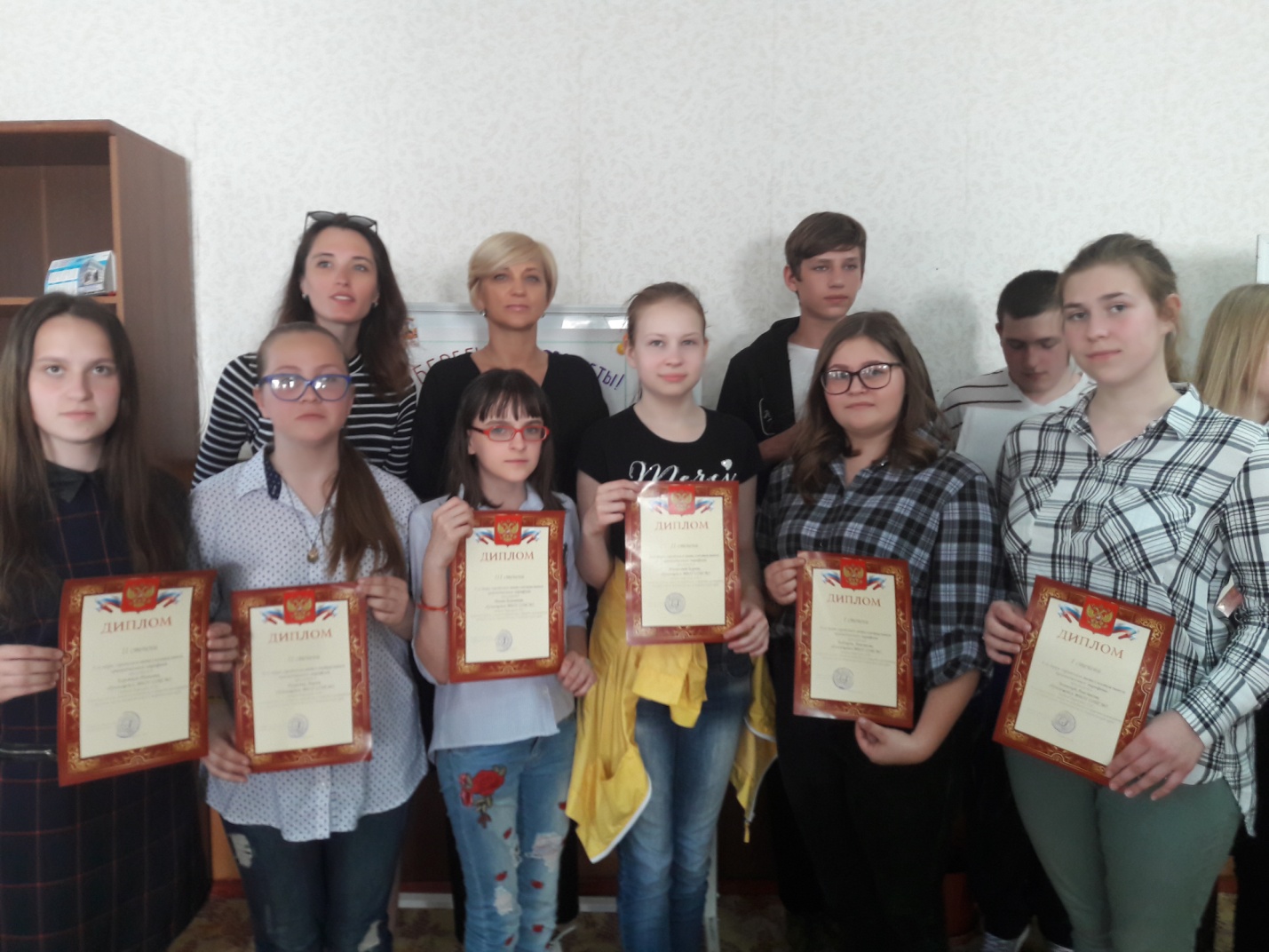 